令和5年度　飯島町観光協会推奨品ブランディング事業申請書令和　　年　　　月　　日　　飯島町観光協会長　様飯島町観光協会推奨品ブランディング事業の規定に基づき、下記の通り申請します。記１　申請品の概要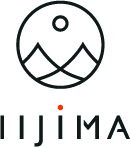 ２　申請品の特徴※申請品の写真（全景が見えるもの）を添付願います。住所地（申請者の主たる事業所）氏名又は名称代表者電話番号申請品名市販価格販売場所販売（出荷）個数原材料名商品紹介備考次の事項を参考に、申請品の特徴的な事項を記入してください。〇命名の由来、栽培・製造における特徴的な技術、栽培・製造を通じて地域の自然、歴史、文化を継承する取組状況など〇その他に栽培・市域・製造技術の優れている点や品質、食味、機能などの面で誇れる事項〇製品に対する思いや工夫、事業展開への意欲など次の事項を参考に、申請品の特徴的な事項を記入してください。〇命名の由来、栽培・製造における特徴的な技術、栽培・製造を通じて地域の自然、歴史、文化を継承する取組状況など〇その他に栽培・市域・製造技術の優れている点や品質、食味、機能などの面で誇れる事項〇製品に対する思いや工夫、事業展開への意欲など次の事項を参考に、申請品の特徴的な事項を記入してください。〇命名の由来、栽培・製造における特徴的な技術、栽培・製造を通じて地域の自然、歴史、文化を継承する取組状況など〇その他に栽培・市域・製造技術の優れている点や品質、食味、機能などの面で誇れる事項〇製品に対する思いや工夫、事業展開への意欲など審査項目、選定基準、審査の視点等審査項目、選定基準、審査の視点等チェック町の推奨品としての「いいじま」らしさ伝統産業、地場産業とされているもの町の推奨品としての「いいじま」らしさ飯島の産物を主な材料としたもの町の推奨品としての「いいじま」らしさ各種団体等で新たに研究し、創作したもの町の推奨品としての「いいじま」らしさ飯島町内の事業所等で協力して販売しようとしているもの町の推奨品としての「いいじま」らしさ飯島町の特産品として独自に企画し製造又は販売するもの町の推奨品としての「いいじま」らしさ飯島町のイメージを強く表したもの事業者、団体の姿勢表示が適当か本事業内容を十分に理解しているか事業者、団体の姿勢表示が適当か自身のメディアで発信する意思があるか事業者、団体の姿勢表示が適当かブランディングにあたり担当者が設置されるか事業者、団体の姿勢表示が適当か継続した商品展開が可能か事業者、団体の姿勢表示が適当か町内の集客地等での販売が可能か事業者、団体の姿勢表示が適当か町内のイベント等での販売が可能か事業者、団体の姿勢表示が適当か栄養成分表示（熱量、たんぱく質、脂質、炭水化物、食塩相当量）事業者、団体の姿勢表示が適当か食品関連事業者の氏名又は名称及び住所事業者、団体の姿勢表示が適当か製造所又は加工所の所在地及び製造者又は加工者の氏名又は名称